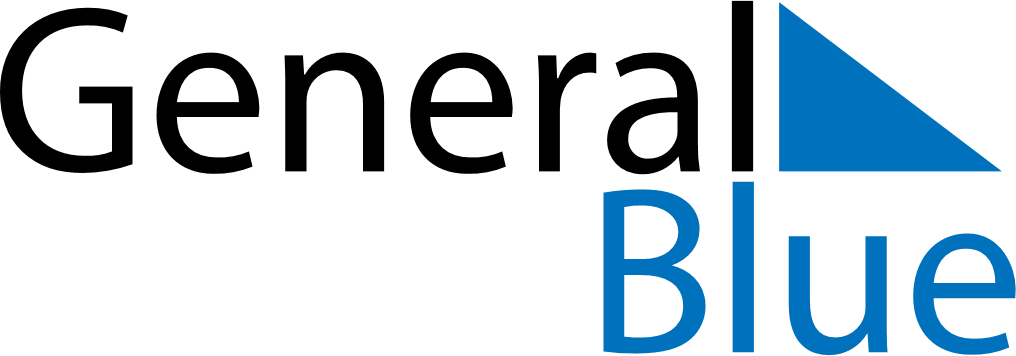 May 2024May 2024May 2024May 2024May 2024May 2024Puerto Deseado, Santa Cruz, ArgentinaPuerto Deseado, Santa Cruz, ArgentinaPuerto Deseado, Santa Cruz, ArgentinaPuerto Deseado, Santa Cruz, ArgentinaPuerto Deseado, Santa Cruz, ArgentinaPuerto Deseado, Santa Cruz, ArgentinaSunday Monday Tuesday Wednesday Thursday Friday Saturday 1 2 3 4 Sunrise: 8:24 AM Sunset: 6:16 PM Daylight: 9 hours and 51 minutes. Sunrise: 8:26 AM Sunset: 6:15 PM Daylight: 9 hours and 48 minutes. Sunrise: 8:27 AM Sunset: 6:13 PM Daylight: 9 hours and 45 minutes. Sunrise: 8:28 AM Sunset: 6:11 PM Daylight: 9 hours and 43 minutes. 5 6 7 8 9 10 11 Sunrise: 8:30 AM Sunset: 6:10 PM Daylight: 9 hours and 40 minutes. Sunrise: 8:31 AM Sunset: 6:08 PM Daylight: 9 hours and 37 minutes. Sunrise: 8:32 AM Sunset: 6:07 PM Daylight: 9 hours and 34 minutes. Sunrise: 8:34 AM Sunset: 6:06 PM Daylight: 9 hours and 31 minutes. Sunrise: 8:35 AM Sunset: 6:04 PM Daylight: 9 hours and 29 minutes. Sunrise: 8:36 AM Sunset: 6:03 PM Daylight: 9 hours and 26 minutes. Sunrise: 8:38 AM Sunset: 6:01 PM Daylight: 9 hours and 23 minutes. 12 13 14 15 16 17 18 Sunrise: 8:39 AM Sunset: 6:00 PM Daylight: 9 hours and 21 minutes. Sunrise: 8:40 AM Sunset: 5:59 PM Daylight: 9 hours and 18 minutes. Sunrise: 8:41 AM Sunset: 5:58 PM Daylight: 9 hours and 16 minutes. Sunrise: 8:43 AM Sunset: 5:56 PM Daylight: 9 hours and 13 minutes. Sunrise: 8:44 AM Sunset: 5:55 PM Daylight: 9 hours and 11 minutes. Sunrise: 8:45 AM Sunset: 5:54 PM Daylight: 9 hours and 8 minutes. Sunrise: 8:46 AM Sunset: 5:53 PM Daylight: 9 hours and 6 minutes. 19 20 21 22 23 24 25 Sunrise: 8:47 AM Sunset: 5:52 PM Daylight: 9 hours and 4 minutes. Sunrise: 8:49 AM Sunset: 5:51 PM Daylight: 9 hours and 2 minutes. Sunrise: 8:50 AM Sunset: 5:50 PM Daylight: 8 hours and 59 minutes. Sunrise: 8:51 AM Sunset: 5:49 PM Daylight: 8 hours and 57 minutes. Sunrise: 8:52 AM Sunset: 5:48 PM Daylight: 8 hours and 55 minutes. Sunrise: 8:53 AM Sunset: 5:47 PM Daylight: 8 hours and 53 minutes. Sunrise: 8:54 AM Sunset: 5:46 PM Daylight: 8 hours and 51 minutes. 26 27 28 29 30 31 Sunrise: 8:55 AM Sunset: 5:45 PM Daylight: 8 hours and 49 minutes. Sunrise: 8:56 AM Sunset: 5:44 PM Daylight: 8 hours and 47 minutes. Sunrise: 8:57 AM Sunset: 5:43 PM Daylight: 8 hours and 46 minutes. Sunrise: 8:58 AM Sunset: 5:43 PM Daylight: 8 hours and 44 minutes. Sunrise: 8:59 AM Sunset: 5:42 PM Daylight: 8 hours and 42 minutes. Sunrise: 9:00 AM Sunset: 5:41 PM Daylight: 8 hours and 41 minutes. 